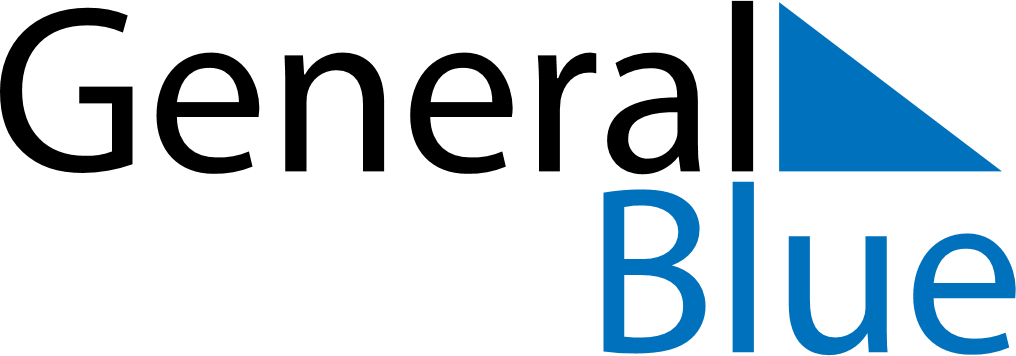 2026 – Q2Albania  2026 – Q2Albania  2026 – Q2Albania  2026 – Q2Albania  2026 – Q2Albania  AprilAprilAprilAprilAprilAprilAprilSundayMondayTuesdayWednesdayThursdayFridaySaturday123456789101112131415161718192021222324252627282930MayMayMayMayMayMayMaySundayMondayTuesdayWednesdayThursdayFridaySaturday12345678910111213141516171819202122232425262728293031JuneJuneJuneJuneJuneJuneJuneSundayMondayTuesdayWednesdayThursdayFridaySaturday123456789101112131415161718192021222324252627282930Apr 1: April Fools’ DayApr 5: Catholic EasterApr 6: Catholic EasterApr 12: Orthodox EasterApr 13: Orthodox EasterMay 1: Labour DayMay 27: Feast of the Sacrifice (Eid al-Adha)Jun 1: Children’s Day